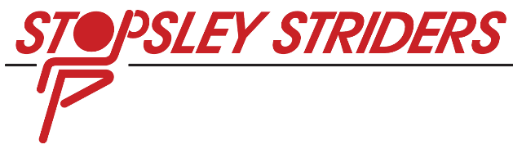 Committee Meeting Minutes – Monday 10th May 2021Attendees: Estelle Parkins	SecretaryCharles Nelis	Men’s Captain	Thom Darby	TreasurerEvelyn Lutterodt	Vicky CrowstonMaria PettsZena EllisApologies: Martin Read	Stuart HarriesTreasurers Report£5768.81 in bank. Only payments out are track in last month and to pay for VP affiliations (£90)£1686.13 in Subscriptions to come in for 2021. 107 people haven’t subscribed, 136 members paid.SubscriptionsReminder post on Facebook to remind people to subscribe – Maria & Vicky to prep to include benefits of the club:Potential Training World partnership- 10% Discount on ATWCoached SpeedworkTrack SessionClub SocialsRun with other people – Good for Mental HealthFriendly Club, run with like minded people. Chance for a London Marathon Club PlaceSupport of being part of a running club – Team SpiritComms on FacebookSubscription Reminder / Benefits of being a memberChocolate Fairy Not associated with the clubATW Partnership – Thom to contact to confirm partnership of 10% off.Life Membership – Agreed that members over the age of 80 they will be given FREE membership. This needs to be added to the AGM for approval. Jim Macintosh, Tommy Murphy, Helen Morris, Ivor, Peter Govier, Ian Cousins.Spond Payments – All going well for now, there are some options to look at however this is not a priority at this time.Club Nights – Spond sessions to commence w/c 17th May. Trial basis, we want to welcome as many Striders back as we can. There will be social nights on a Monday from Inspire. In the interim there will be free coached sessions.Coaches – Gez, Gill and Carly are not showing on the Portal as being coaches, Thom to investigate the licences.DBS check for Nicola Abubacker – Estelle to action 5-mile Champ Race – 